ZUŻYTY SPRZĘT BĘDZIE ODBIERANY TYLKO KOMPLETNYPROSIMY POJEMNIKI I WORKI Z ODPADAMI WYSTAWIAĆ PRZED POSESJE DO GODZ. 7.00ZE WZGLĘDU NA DZIEŃ WOLNY 16-06-2022 ODBIÓR ODPADÓW KOMUNALNYCH ODBĘDZIE SIĘ 17-06-2022HARMONOGRAM ODBIORU ODPADÓW KOMUNALNYCH SUROWCÓW WTÓRNYCH, ODPADÓW ZIELONYCH, ZUŻYTEGO SPRZĘTU ELEKTRONICZNEGO I ELEKTRYCZNEGO, OPON ORAZ  GABARYTÓW                            Z GMINY MEDYKA NA ROK 2022MIEJSCOWOŚĆMIESIĄCODPADY KOMUNALNECo drugi tydzieńOdpady segregowaneIV piątekODPADY
ZIELONEGABARYTY,  OPONY-  8 sztuk ( wyłącznie z aut osobowych ) na gospodarstwo domoweTORKILESZNO STYCZEŃ13, 272811TORKILESZNO LUTY10, 24258TORKILESZNO MARZEC10, 2425825TORKILESZNO KWIECIEŃ        7, 212212, 26TORKILESZNO MAJ5, 192710, 24TORKILESZNO CZERWIEC2, 17*, 30247, 21TORKILESZNO LIPIEC14, 28225, 19TORKILESZNO SIERPIEŃ11, 25262, 16,  30TORKILESZNO WRZESIEŃ8, 222313, 2723TORKILESZNO PAŹDZIERNIK6, 202811, 25TORKILESZNO LISTOPAD3, 172529TORKILESZNO GRUDZIEŃ1, 15, 292313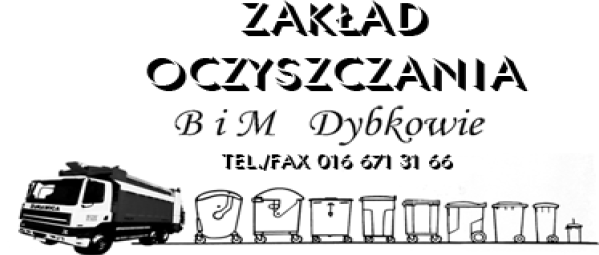 